Lugar donde estaba ubicado antes el balneario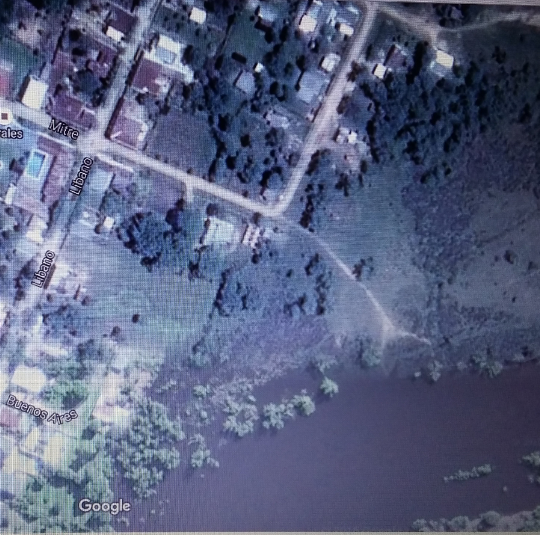 Lugar donde está ubicado actualmente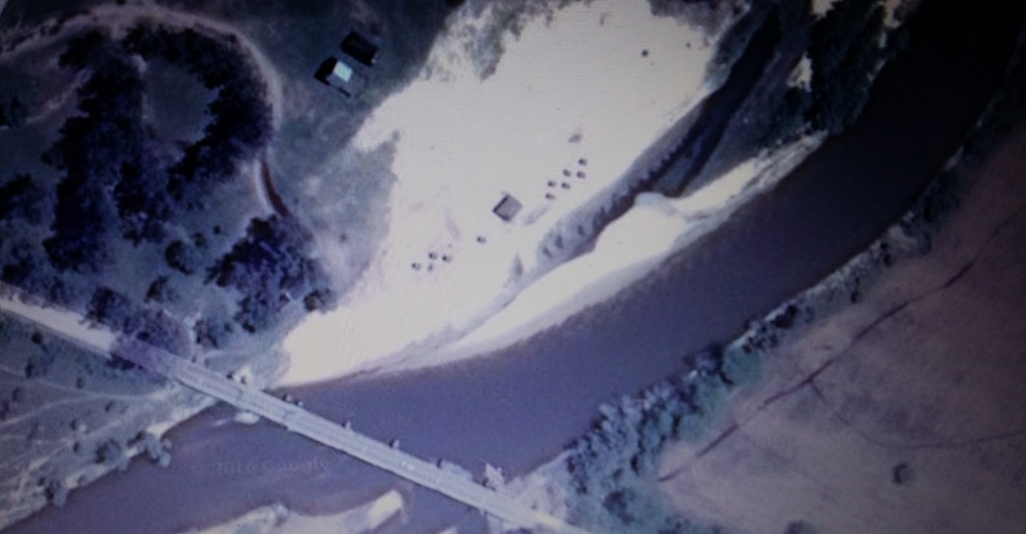     Imágenes de cómo está actualmente el mismo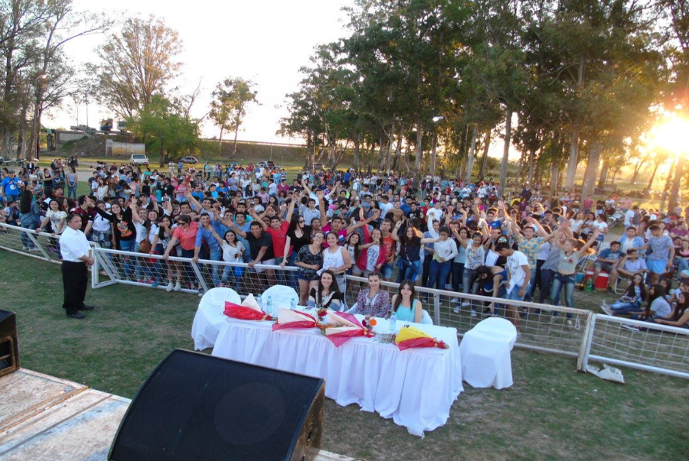 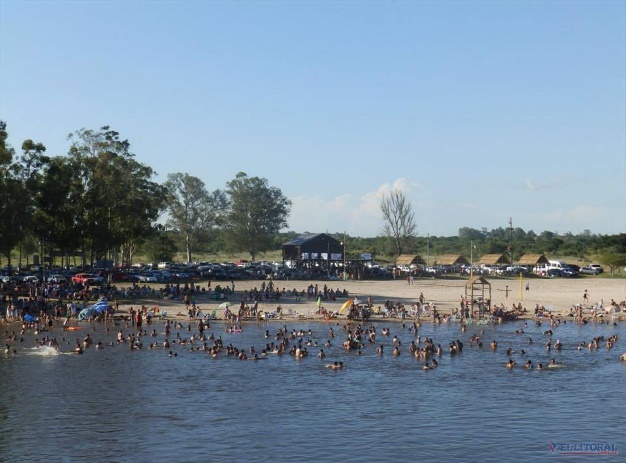 